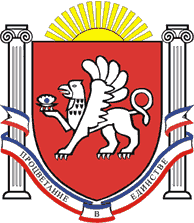 РЕСПУБЛИКА    КРЫМРАЗДОЛЬНЕНСКИЙ  РАЙОНАДМИНИСТРАЦИЯ   БЕРЕЗОВСКОГО  СЕЛЬСКОГО ПОСЕЛЕНИЯПОСТАНОВЛЕНИЕ     02.02.2017 г.                            		с. Березовка                                      №   24Об утверждении Порядка размещения информации о рассчитываемой за календарный год среднемесячной заработной плате руководителей их заместителей и главных бухгалтеров муниципальных учреждений, муниципальных унитарных предприятий Березовского сельского поселения Раздольненского районаВ соответствии со статьей 349.5 Трудового кодекса Российской Федерации, Федеральным Законом Российской Федерации от 06.10.2003 года № 131-ФЗ «Об общих принципах организации местного самоуправления в Российской Федерации», Законом Республики Крым от 21.08.2014 года        № 54-ЗРК «Об основах местного самоуправления в Республике Крым», во исполнение постановления Совета министров Республики Крым от 20.10. 2016 года № 500 «Об утверждении Порядка размещения информации о рассчитываемой за календарный год среднемесячной заработной плате руководителей, их заместителей и главных бухгалтеров государственных учреждений, государственных унитарных предприятий Республики Крым»ПОСТАНОВЛЯЮ:1. Утвердить Порядок размещения информации о рассчитываемой за календарный год среднемесячной заработной плате руководителей, их заместителей и главных бухгалтеров муниципальных учреждений, муниципальных унитарных предприятий муниципального образования Березовское сельское поселение Раздольненского района.2.  Настоящее постановление обнародовать   на информационном стенде  Березовского сельского совета и на официальном сайте Администрации Березовского сельского поселения Раздольненского района Республики Крым.3. Постановление вступает в силу со дня его обнародования.4. Контроль по выполнению настоящего постановления оставляю за собой.Председатель Березовского сельскогосовета - глава АдминистрацииБерезовского сельского поселения		                    			А.Б.НазарПриложение к постановлению Администрации Березовского сельского поселения                                                                                      Раздольненского района                                                                                     от 02.02.2017 года  №  24Порядок размещения информации о рассчитываемой за календарный год среднемесячной заработной плате руководителей, их заместителей и главных бухгалтеров муниципальных учреждений, муниципальных унитарных предприятий муниципального образования Березовское сельское поселение Раздольненского района1. Настоящий Порядок устанавливает правила размещения информации о рассчитываемой за календарный год среднемесячной заработной плате руководителей, их заместителей и главных бухгалтеров муниципальных учреждений, муниципальных унитарных предприятий муниципального образования Березовское сельское поселение Раздольненского района в информационно-телекоммуникационной сети «Интернет».2. В составе размещаемой на официальном сайте информации, предусмотренной пунктом 1 настоящего Порядка, запрещается указывать данные, позволяющие определить место жительства, почтовый адрес, телефон и иные индивидуальные средства коммуникации лиц, указанных в пункте 1 настоящего Порядка, а также сведения, отнесенные к государственной тайне или сведениям конфиденциального характера.3. Муниципальные учреждения, муниципальные унитарные предприятия муниципального образования Березовское сельское поселение Раздольненского района представляют информацию о рассчитываемой за календарный год среднемесячной заработной плате лиц, указанных в пункте 1 настоящего Порядка, в Администрацию Березовского сельского поселения, осуществляющую функции и полномочия учредителя, ежегодно, не позднее 30 апреля года, следующего за отчетным.4. В случае если лицом, указанным в пункте 1 настоящего Порядка, обнаружено, что в представленной информации не отражены или не полностью отражены какие-либо сведения либо имеются ошибки, он вправе представить уточненные сведения в течение одного месяца после окончания срока, указанного в пункте 3 настоящего Порядка, в Администрацию Березовского сельского поселения. 5. Информация о рассчитываемой за календарный год среднемесячной заработной плате руководителей, их заместителей и главных бухгалтеров муниципальных учреждений, муниципальных унитарных предприятий муниципального образования Березовское сельское поселение размещается в информационно-телекоммуникационной сети «Интернет» на официальном сайте Администрации Березовского сельского поселения не позднее 15 мая года, следующего за отчетным.В случае, указанном в пункте 4 настоящего Порядка, информация подлежит размещению на следующий день после представления в Администрацию Березовского сельского поселения.